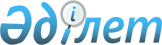 2023-2025 жылдарға арналған Май ауданының Қаратерек ауылдық округінің бюджеті туралыПавлодар облысы Май аудандық мәслихатының 2022 жылғы 26 желтоқсандағы № 5/24 шешімі.
      Қазақстан Республикасының Бюджет кодексінің 75-бабы 2-тармағына, Қазақстан Республикасының "Қазақстан Республикасындағы жергілікті мемлекеттік басқару және өзін-өзі басқару туралы" Заңының 6-бабы 1-тармағының 1)-тармақшасына, Қазақстан Республикасының "Агроөнеркәсіптік кешенді ауылдық аумақтарды дамытуды мемлекеттік реттеу туралы" Заңының 18-бабы 4-тармағына сәйкес, Май аудандық мәслихаты ШЕШТІ:
      1. 2023-2025 жылдарға арналған Қаратерек ауылдық округінің бюджеті тиісінше 1, 2 және 3-қосымшаларға сәйкес, соның ішінде 2023 жылға арналған келесі көлемдерде бекітілсін:
      1) кірістер – 39 020 мың теңге, соның ішінде:
      салықтық түсімдер – 4 841 мың теңге;
      салықтық емес түсімдер – 94 мың теңге;
      негiзгi капиталды сатудан түсетiн түсiмдер – нөлге тең;
      трансферттер түсімі – 34 085 мың теңге;
      2) шығындар – 39 326 мың теңге;
      3) таза бюджеттік кредиттеу – нөлге тең, соның ішінде:
      бюджеттік кредиттер – нөлге тең;
      бюджеттік кредиттерді өтеу – нөлге тең;
      4) қаржы активтерімен операциялар бойынша сальдо – нөлге тең;
      5) бюджет тапшылығы (профициті) – -306 мың теңге;
      6) бюджет тапшылығын қаржыландыру (профицитін пайдалану) – 306 мың теңге.
      Ескерту. 1-тармақ жаңа редакцияда - Павлодар облысы Май аудандық мәслихатының 30.11.2023 № 8/6 (01.01.2023 бастап қолданысқа енгізіледі) шешімімен.


      2. Қаратерек ауылдық округінің бюджетінде аудандық бюджеттен берілетін субвенция көлемі 31 248 мың теңге сомасында ескерілсін.
      3. Азаматтық қызметшілер болып табылатын және ауылдық елді мекендерде жұмыс істейтін әлеуметтік қамсыздандыру, мәдениет, сондай-ақ жергілікті бюджеттерден қаржыландырылатын мемлекеттік ұйымдарда жұмыс істейтін аталған мамандарға қызметтің осы түрлерімен қалалық жағдайда айналысатын мамандардың мөлшерлемелерімен салыстырғанда жиырма бес пайызға жоғарылатылған айлықақылар мен тарифтік мөлшерлемелер қарастырылсын.
      4.Осы шешімнің орындалуын бақылау аудандық мәслихаттың әлеуметтік-экономикалық даму және бюджет жөніндегі тұрақты комиссиясына жүктелсін.
      5. Осы шешім 2023 жылғы 1 қаңтардан бастап қолданысқа енгізіледі.  2023 жылға арналған Қаратерек ауылдық округінің бюджеті (өзгерістермен)
      Ескерту. 1-қосымша жаңа редакцияда - Павлодар облысы Май аудандық мәслихатының 30.11.2023 № 8/6 (01.01.2023 бастап қолданысқа енгізіледі) шешімімен. 2024 жылға арналған Қаратерек ауылдық округінің бюджеті 2025 жылға арналған Қаратерек ауылдық округінің бюджеті
					© 2012. Қазақстан Республикасы Әділет министрлігінің «Қазақстан Республикасының Заңнама және құқықтық ақпарат институты» ШЖҚ РМК
				
      Май аудандық мәслихатының хатшысы 

Ғ. Арынов
Май аудандық
мәслихатының 2022 жылғы
26 желтоқсандағы № 5/24
шешіміне 1-қосымша
Санаты 
Санаты 
Санаты 
Атауы
Сомасы (мың теңге)
Сыныбы
Сыныбы
Атауы
Сомасы (мың теңге)
Кіші сыныбы 
Атауы
Сомасы (мың теңге)
1
2
3
4
5
1. Кірістер 
39020
1
Салықтық түсімдер
4841
01
Табыс салығы
1112
2
Жеке табыс салығы
1112
04
Меншікке салынатын салықтар 
3378
1
Мүлікке салынатын салықтар 
78
3
Жер салығы 
125
4
Көлік құралдарына салынатын салық
3125
5
Бірыңғай жер салығы
50
05
Тауарларға, жұмыстарға және көрсетілетін қызметтерге салынатын iшкi салықтар
351
3
Табиғи және басқа да ресурстарды пайдаланғаны үшін түсетін түсімдер
351
2
Салықтық емес түсiмдер
94
01
Мемлекеттік меншіктен түсетін кірістер
94
5
Мемлекет меншігіндегі мүлікті жалға беруден түсетін кірістер
94
4
Трансферттердiң түсімдерi
34085
02
Мемлекеттік басқарудың жоғары тұрған органдарынан түсетін трансферттер
34085
3
Аудандардың (облыстық маңызы бар қаланың) бюджетінен трансферттер
34085
Функционалдық топ
Функционалдық топ
Функционалдық топ
Функционалдық топ
Атауы
Сомасы (мың теңге)
Кіші функция
Кіші функция
Кіші функция
Атауы
Сомасы (мың теңге)
Бюджеттік бағдарламалардың әкімшісі
Бюджеттік бағдарламалардың әкімшісі
Атауы
Сомасы (мың теңге)
Бағдарлама
Атауы
Сомасы (мың теңге)
1
2
3
4
5
6
2. Шығындар
39326
01
Жалпы сипаттағы мемлекеттiк көрсетілетін қызметтер
33218
1
Мемлекеттiк басқарудың жалпы функцияларын орындайтын өкiлдi, атқарушы және басқа органдар
33218
124
Аудандық маңызы бар қала, ауыл, кент, ауылдық округ әкімінің аппараты
33218
001
Аудандық маңызы бар қала, ауыл, кент, ауылдық округ әкімінің қызметін қамтамасыз ету жөніндегі қызметтер
32608
022
Мемлекеттік органның күрделі шығыстары
610
06
Әлеуметтік көмек және әлеуметтік қамсыздандыру
1544
2
Әлеуметтік көмек
1544
124
Аудандық маңызы бар қала, ауыл, кент, ауылдық округ әкімінің аппараты
1544
003
Мұқтаж азаматтарға үйде әлеуметтік көмек қөрсету
1544
07
Тұрғын үй-коммуналдық шаруашылық
3174
3
Елді-мекендерді көркейту
3174
124
Аудандық маңызы бар қала, ауыл, кент, ауылдық округ әкімінің аппараты
3174
008
Елді мекендердегі көшелерді жарықтандыру
2050
009
Елді мекендердің санитариясын қамтамасыз ету
500
011
Елді мекендерді абаттандыру мен көгалдандыру
624
12
Көлiк және коммуникация
1390
1
Автомобиль көлiгi
1390
124
Аудандық маңызы бар қала, ауыл, кент, ауылдық округ әкімінің аппараты
1390
013
Аудандық маңызы бар қалаларда, ауылдарда, кенттерде, ауылдық округтерде автомобиль жолдарының жұмыс істеуін қамтамасыз ету
1390
3. Таза бюджеттік кредиттеу
0
4. Қаржы активтерімен операциялар бойынша сальдо 
0
5. Бюджет тапшылығы (профициті)
-306
6. Бюджет тапшылығын қаржыландыру (профицитін пайдалану)
306
8
Бюджет қаражатының пайдаланылатын қалдықтары
306
1
2
3
4
5
6
01
Бюджет қаражаты қалдықтары
306
1
Бюджет қаражатының бос қалдықтары
306Май аудандық
мәслихатының 2022 жылғы
26 желтоқсандағы № 5/24
шешіміне 2-қосымша
Санаты 
Санаты 
Санаты 
Атауы
Сомасы (мың теңге)
Сыныбы
Сыныбы
Атауы
Сомасы (мың теңге)
Кіші сыныбы 
Атауы
Сомасы (мың теңге)
1
2
3
4
5
1. Кірістер 
42946
1
Салықтық түсімдер
4675
01
Табыс салығы
700
2
Жеке табыс салығы
700
04
Меншікке салынатын салықтар 
2635
1
Мүлікке салынатын салықтар 
58
3
Жер салығы 
156
4
Көлік құралдарына салынатын салық
2186
5
Бірыңғай жер салығы
235
05
Тауарларға, жұмыстарға және қызметтерге салынатын ішкі салықтар
1340
3
Табиғи және басқа да ресурстарды пайдаланғаны үшін түсетін түсімдер
1329
4
Кәсiпкерлiк және кәсiби қызметтi жүргiзгенi үшiн алынатын алымдар
11
2
Салықтық емес түсiмдер
240
01
Мемлекеттік меншіктен түсетін кірістер
240
5
Мемлекет меншігіндегі мүлікті жалға беруден түсетін кірістер
240
4
Трансферттердiң түсімдерi
39031
02
Мемлекеттік басқарудың жоғары тұрған органдарынан түсетін трансферттер
39031
3
Аудандардың (облыстық маңызы бар қаланың) бюджетінен трансферттер
39031
Функционалдық топ
Функционалдық топ
Функционалдық топ
Функционалдық топ
Атауы
Сомасы (мың теңге)
Кіші функция
Кіші функция
Кіші функция
Атауы
Сомасы (мың теңге)
Бюджеттік бағдарламалардың әкімшісі
Бюджеттік бағдарламалардың әкімшісі
Атауы
Сомасы (мың теңге)
Бағдарлама
Атауы
Сомасы (мың теңге)
1
2
3
4
5
6
2. Шығындар
42946
01
Жалпы сипаттағы мемлекеттiк қызметтер 
37813
1
Мемлекеттiк басқарудың жалпы функцияларын орындайтын өкiлдi, атқарушы және басқа органдар
37813
124
Аудандық маңызы бар қала, ауыл, кент, ауылдық округ әкімінің аппараты
37813
001
Аудандық маңызы бар қала, ауыл, кент, ауылдық округ әкімінің қызметін қамтамасыз ету жөніндегі қызметтер
37813
06
Әлеуметтік көмек және әлеуметтік қамсыздандыру
1298
2
Әлеуметтік көмек
1298
124
Аудандық маңызы бар қала, ауыл, кент, ауылдық округ әкімінің аппараты
1298
003
Мұқтаж азаматтарға үйде әлеуметтік көмек қөрсету
1298
07
Тұрғын үй-коммуналдық шаруашылық
3785
3
Елді-мекендерді көркейту
3785
124
Аудандық маңызы бар қала, ауыл, кент, ауылдық округ әкімінің аппараты
3785
008
Елді мекендердегі көшелерді жарықтандыру
2050
009
Елді мекендердің санитариясын қамтамасыз ету
500
011
Елді мекендерді абаттандыру мен көгалдандыру
1235
12
Көлiк және коммуникация
1050
1
Автомобиль көлiгi
1050
124
Аудандық маңызы бар қала, ауыл, кент, ауылдық округ әкімінің аппараты
1050
013
Аудандық маңызы бар қалаларда, ауылдарда, кенттерде, ауылдық округтерде автомобиль жолдарының жұмыс істеуін қамтамасыз ету
1050
3.Таза бюджеттік кредиттеу
0
4. Қаржы активтерімен операциялар бойынша сальдо 
0
5. Бюджет тапшылығы (профициті)
0
6. Бюджет тапшылығын қаржыландыру (профицитін пайдалану)
0Май аудандық
мәслихатының 2022 жылғы
26 желтоқсандағы № 5/24
шешіміне 3-қосымша
Санаты 
Санаты 
Санаты 
Атауы
Сомасы (мың теңге)
Сыныбы
Сыныбы
Атауы
Сомасы (мың теңге)
Кіші сыныбы 
Атауы
Сомасы (мың теңге)
1
2
3
4
5
1. Кірістер 
43989
1
Салықтық түсімдер
4718
01
Табыс салығы
735
2
Жеке табыс салығы
735
04
Меншікке салынатын салықтар 
2642
1
Мүлікке салынатын салықтар 
59
3
Жер салығы 
158
4
Көлік құралдарына салынатын салық
2190
5
Бірыңғай жер салығы
235
05
Тауарларға, жұмыстарға және қызметтерге салынатын ішкі салықтар
1341
3
Табиғи және басқа да ресурстарды пайдаланғаны үшін түсетін түсімдер
1329
4
Кәсiпкерлiк және кәсiби қызметтi жүргiзгенi үшiн алынатын алымдар
12
2
Салықтық емес түсiмдер
240
01
Мемлекеттік меншіктен түсетін кірістер
240
5
Мемлекет меншігіндегі мүлікті жалға беруден түсетін кірістер
240
4
Трансферттердiң түсімдерi
39031
02
Мемлекеттік басқарудың жоғары тұрған органдарынан түсетін трансферттер
39031
3
Аудандардың (облыстық маңызы бар қаланың) бюджетінен трансферттер
39031
Функционалдық топ
Функционалдық топ
Функционалдық топ
Функционалдық топ
Атауы
Сомасы (мың теңге)
Кіші функция
Кіші функция
Кіші функция
Атауы
Сомасы (мың теңге)
Бюджеттік бағдарламалардың әкімшісі
Бюджеттік бағдарламалардың әкімшісі
Атауы
Сомасы (мың теңге)
Бағдарлама
Атауы
Сомасы (мың теңге)
1
2
3
4
5
6
2. Шығындар
43989
01
Жалпы сипаттағы мемлекеттiк қызметтер 
37813
1
Мемлекеттiк басқарудың жалпы функцияларын орындайтын өкiлдi, атқарушы және басқа органдар
37813
124
Аудандық маңызы бар қала, ауыл, кент, ауылдық округ әкімінің аппараты
37813
001
Аудандық маңызы бар қала, ауыл, кент, ауылдық округ әкімінің қызметін қамтамасыз ету жөніндегі қызметтер
37813
06
Әлеуметтік көмек және әлеуметтік қамсыздандыру
1298
2
Әлеуметтік көмек
1298
124
Аудандық маңызы бар қала, ауыл, кент, ауылдық округ әкімінің аппараты
1298
003
Мұқтаж азаматтарға үйде әлеуметтік көмек қөрсету
1298
07
Тұрғын үй-коммуналдық шаруашылық
3828
3
Елді-мекендерді көркейту
3828
124
Аудандық маңызы бар қала, ауыл, кент, ауылдық округ әкімінің аппараты
3828
008
Елді мекендердегі көшелерді жарықтандыру
2093
009
Елді мекендердің санитариясын қамтамасыз ету
500
011
Елді мекендерді абаттандыру мен көгалдандыру
1235
12
Көлiк және коммуникация
1050
1
Автомобиль көлiгi
1050
124
Аудандық маңызы бар қала, ауыл, кент, ауылдық округ әкімінің аппараты
1050
013
Аудандық маңызы бар қалаларда, ауылдарда, кенттерде, ауылдық округтерде автомобиль жолдарының жұмыс істеуін қамтамасыз ету
1050
3.Таза бюджеттік кредиттеу
0
4. Қаржы активтерімен операциялар бойынша сальдо 
0
5. Бюджет тапшылығы (профициті)
0
6. Бюджет тапшылығын қаржыландыру (профицитін пайдалану)
0